RESUMO EXPANDIDO (máximo de 6 páginas)TÍTULO DO ARTIGO: subtítulo do artigo (este subtítulo, se houver, em minúsculo SEM negrito, centralizado e 1,5)Autor1(sigla da Afiliação institucional(email)Co-Autor2(sigla da Afiliação institucional)(email)Co-Autor3(sigla da Afiliação institucional)(email)1 INTRODUÇÃOO texto da introdução deverá contemplar uma pequena revisão sobre a temática na qual o trabalho está inserido. Deverá ainda apresentar o contexto geral do trabalho. 2 OBJETIVOS Indicar de forma sucinta os principais objetivos a serem atendidos pelo trabalho. 3 METODOLOGIAIndicar as metodologias utilizadas no trabalho para atingir os objetivos propostos. 4 RESULTADOS E DISCUSSÃOApresentar os resultados obtidos no trabalho e sua discussão em relação ao conhecimento já disponível. Nos resultados poderão ser apresentadas tabelas, gráficos e outras ilustrações que sejam essenciais à boa compreensão do texto. 5 CONSIDERAÇÕES FINAISIndicar de forma objetiva as principais conclusões obtidas pelo trabalho. REFERÊNCIASAs referências deverão ser apresentadas de acordo com as normas da ABNT em vigência. ]AGRADECIMENTOSItem não obrigatório, onde os autores poderão agradecer as instituições de financiamento e fomento, colaboradores, entre outras.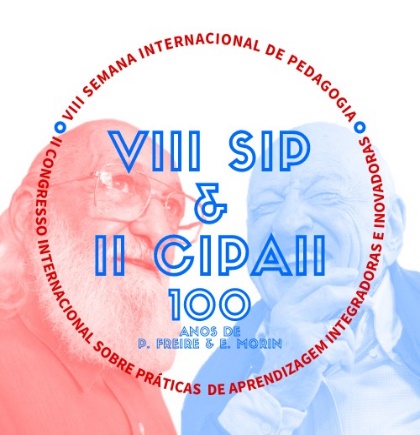 VIII SEMANA INTERNACIONAL DE PEDAGOGIA (VIII SIP)“A formação docente e a BNCC: resistindo e esperançando em tempos neoliberais”II CONGRESSO INTERNACIONAL SOBRE PRÁTICAS DE APRENDIZAGEM INTEGRADORAS E INOVADORAS (II CIPAII)"(Trans)formação: saberes necessários para esperançar no presente e no futuro”14 a 18 de dezembro de 2021UNIVERSIDADE FEDERAL DE ALAGOAS – CENTRO DE EDUCAÇÃOMaceió – Alagoas – BrasilISSN: 1981 - 3031